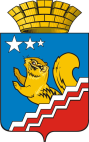 СВЕРДЛОВСКАЯ ОБЛАСТЬВОЛЧАНСКАЯ ГОРОДСКАЯ ДУМАШЕСТОЙ СОЗЫВ Десятое заседание                               РЕШЕНИЕ № 42г. Волчанск								                     	                29.10.2020 г.Информация о реализации национального проекта «Культура»в Волчанском городском округеЗаслушав информацию Бородулиной И.В., заместителя главы администрации Волчанского городского округа по социальным вопросам, информацию о реализации национального проекта «Культура» в Волчанском городском округеВОЛЧАНСКАЯ ГОРОДСКАЯ ДУМА РЕШИЛА:1. Информацию о реализации национального проекта «Культура» в Волчанском городском округе принять к сведению.2. Контроль за выполнением настоящего Решения возложить на Комиссию по социальной политике и вопросам местного самоуправления (Гетте И.Н.).Информация о реализации национального проекта «Культура»Нацпроект «Культура» разработан в соответствии с указом Президента Российской Федерации 7 мая 2018 г. №204 «О национальных целях и стратегических задачах развития Российской Федерации на период до 2024 года». Реализация нацпроекта началась 1 января 2019 года. 	При разработке национального проекта "Культура" особое внимание было обращено на необходимость укрепления российской гражданской идентичности на основе духовно-нравственных ценностей народов России. Данная задача решается путем проведения мероприятий, направленных на популяризацию русского языка, литературы, как основы национальной идентичности, на сохранение национальных культурных традиций, промыслов и ремесел, а также раскрывается в комплексе мер по созданию широкого доступа к культурным благам и повышению качества жизни каждого человека.	Основная идеология национального проекта "Культура" - обеспечить максимальную доступность к культурным благам, что позволит гражданам как воспринимать культурные ценности, так и участвовать в их создании.	Цель: увеличить на 15% число посещений организаций культуры и в 5 раз число обращений к цифровым ресурсам культуры.	Увеличение посещений учреждений культуры будет достигнуто путем модернизации инфраструктуры культуры и создания условий для творческой самореализации и досуга.	Задачи:1. модернизация инфраструктуры культуры: создание (реконструкция) культурно-образовательных и музейных комплексов с концертными и выставочными залами, центров культурного развития в малых и средних городах, создание и капитальный ремонт сельских культурно-досуговых учреждений, реконструкция и капитальный ремонт детских театров,создание модельных муниципальных библиотек, приобретение автоклубов, обеспечение детских школ искусств и училищ музыкальными инструментами и оборудованием и создания кинозалов;2. продвижение талантливой молодежи в сфере искусства путем создания молодежного симфонического оркестра, проведения детских творческих фестивалей;3. развитие гастрольной и выставочной деятельности ведущих федеральных, региональных и муниципальных театров и музеев в субъектах Российской Федерации;4. поддержка самодеятельного народного творчества, гражданских творческих инициатив, добровольческого движения всфере культуры;5. поддержка системы непрерывного повышения квалификации в сфере культуры;6. внедрение цифровых технологий в культурное пространство страны.Для достижения целей сформировано три федеральных проекта: "Культурная среда", "Творческие люди" и "Цифровая культура".	В публичной части паспорта национального проекта "Культура", а также паспортов федеральных проектов "Культурная среда", "Творческие люди" и "Цифровая культура" отражены все мероприятия, в том числе содержащиеся в действующих государственных программах, направленные на достижение заявленных в проектах целей и решение соответствующих задач:1. создание центров культурного развития в субъектах Российской Федерации;2. поддержка отрасли культуры, включая мероприятия по:- созданию и модернизации учреждений культурно-досугового типа в сельской местности;- обеспечению учреждений культуры специализированным автотранспортом для обслуживания сельского населения;- созданию модельных библиотек;- созданию кинозалов;- поддержке творческих проектов независимых театральных и музыкальных коллективов (субсидии);- техническому оснащению и содержанию виртуальных концертных залов.	1. Федеральный проект "Культурная среда" направлен на повышение качества жизни граждан путем модернизации инфраструктуры культуры и реновации учреждений от национальных, имеющих мировое значение - до сельских организаций культуры. Все эти объекты формируют культурное пространство нашей страны.	Для повышения качества библиотечного обслуживания планируется  создать 660 модельных библиотек по всей России. Централизованная библиотечная система Волчанского городского округ в 2020 году подали заявку на участие в конкурсном отборе на предоставление государственной поддержки в форме грантов на конкурсной основе муниципальным общедоступным (публичным) библиотекам в Свердловской области для создание модельной библиотеки на базе детской библиотеки им. А.Л. Барто. 	Согласно модельному стандарту это будет интеллектуальный центр, оснащенный скоростным Интернетом, доступом к современным отечественным информационным ресурсам научного и художественногосодержания, к оцифрованным ресурсам периодической печати. Стандарт предусматривает создание точек доступа к электронной библиотеке диссертаций, комплектование мультимедийными ресурсами, а также организацию современного комфортного библиотечного пространства. В составе библиотечных фондов будут предусмотрены носители информации,изготовленные в форматах, доступных для инвалидов по зрению. 	Обновление библиотеки повысит эффективность  работы и посещаемость не менее, чем в 2 раза.	В целях обеспечения доступа к национальным фильмам в России будут созданы 1 200 современных кинозалов в населенных пунктах с числом жителей до 500 тыс. человек. 	В Волчанске уже с 2014 года работает современный кинозал, который размещается на базе Дома культуры, формируя новый культурный облик. Кинозал Волчанский  предусматривают обязательный прокат национальных фильмов, для этого созданы все условия для просмотра качественного отечественного кино. За период работы, кинопоказ был осуществлён более чем для 50 000 человек.2. Федеральный проект "Творческие люди" направлен на поддержку творческих инициатив, способствующих самореализации населения, в первую очередь талантливых детей и молодежи. В целях обеспечения организаций отрасли культуры высокопрофессиональными кадрами на базе ведущих творческих вузовсозданы 15 Центров непрерывного образования и повышения квалификации творческих и управленческих кадров в сфере культуры, в результате чего в 2020 году 3 сотрудника Муниципального автономного учреждения культуры «Культурно-досуговый центр» Волчанского городского округа прошли обучение прошли курсы повышение квалификации:Коновалова Наталья Анатольевна руководитель клубного формирования (студия декоративно прикладного творчества «Сувенир») – по теме «Традиционные и современные технологии в изготовлении изделий народного декоративно-прикладного искусства», г. Краснодар (КГИК)Муршель Юлия Владимировна – заведующий  Библиотечно музейного центр - по теме «Общедоступныебиблиотеки нового поколения: услуги, пространство, персонал», г. Москва (МГИК); ШрейнерНаталья Николаевна–культорганизатор Дома культуры: по теме «Элементы и целое в курсе обучения мастерству ведущего концертных программ», г. Москва (МГИК)На 2021 год запланировано обучение  5 сотрудников в рамках проекта «Творческие люди».3. Федеральный проект "Цифровая культура" обеспечит широкое внедрение цифровых технологий в культурное пространство страны.На площадке централизованной библиотечной системы  созданвиртуальный концертный зал(далее ВКЗ), оснащенный мультимедийным оборудованием и скоростным Интернетом, формат которых позволяет в онлайн режиме обеспечить жителям участие в знаковых федеральных и региональных культурных мероприятиях. В основе концертных программ лежит видеозапись или онлайн трансляция, которую обеспечивает Минкультуры России.При ВКЗ создано Филармоническое собрание – оно состоит из слушателей ВКЗ. Стремление быть причастными к крупным культурным событиям и желание общаться с близкими по духу людьми, приводит их на просмотры трансляций концертов классической музыки, организованных на базе библиотек. Актив Филармонического собрания состоит из 11. Волонтеры составляют афишу «виртуального» филармонического сезона, осуществляют продвижение концертов, приглашают новых участников в  ВКЗ.	Перечень цифровых информационных ресурсов о культуре (далее - Перечень ресурсов) создается Минкультуры России в целях координации действий органов исполнительной власти, государственных, коммерческих и некоммерческих организаций по реализации конституционных прав граждан Российской Федерации по доступу к культурному наследию и участию в культурной жизни страны.Перечень цифровых информационных ресурсов о культуре включает:1. Базовые цифровые информационные ресурсы:- федеральные информационные ресурсы;- региональные и муниципальные информационные ресурсы.В перечень базовых цифровых информационных ресурсов о культуре включены:единый портал популяризации культурного наследия и традиций народов России Портал "Культура-Урала.РФ "- представляет новый культурный путеводитель по городам Свердловской области.  На данном портале находится информация про все сетевые единицы Муниципального автономного учреждения культуры «Культурно-досуговый центр» Волчанского городского округа. Сотрудники учреждений культуры предоставляют новости о культурной жизни Волчанска модераторам Портала.портал Национальной электронной библиотеки (нэб.рф) - в наших библиотеках для всех желающих открыт доступ к Национальной Электронной библиотеке  это свободный доступ читателей к фондам российских библиотек.государственный каталог Музейного фонда Российской Федерации (goskatalog.ru Государственный каталог Музейного фонда Российской Федерации является учетным документом, содержащим основные сведения о каждом музейном   предмете и каждой музейной коллекции, включенных в состав Музейного    фонда Российской Федерации.На сегодняшний день 6272 экспонатов из Фондов Волчанского краеведческого музея оцифрованы и внесены  в электронный каталог. 	В 2020 году глава ВГО и Министерство культуры СО, подписали Соглашение о взаимодействии по достижению целевых показателей муниципального компонента региональной составляющей национального проекта «Культура». Для реализации данного Соглашения и выполнения показателей национального проекта «Культура» на территории ВГО утвержден План мероприятий по достижению целевых показателей муниципальной составляющей национального проекта «Культура» разработанный в целях поэтапного достижения целевых показателей региональной составляющей национального проекта «Культура», реализатором которого является МАУК «КДЦ» ВГО.Глава Волчанского городского округа                                          А.В. Вервейн             Председатель              Волчанской городской Думы                                                                        А.Ю. Пермяков